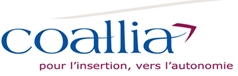 Accueil de jour de Saint Chéron                  Nom, Prénom :…………………………………64, avenue de Dourdan                                  Date de naissance:……………………………91530 Saint ChéronTél. 01 64 56 51 15accueildejoursaintcheron@coallia.orgwww.coallia.frQUESTIONNAIRE MEDICAL D’ADMISSION : par le médecin traitant ou le médecin adresseurMOTIF DE LA DEMANDE : …………………………………………………………………………………………………………………………………………………………………………………………………………………………………………………………………………PATHOLOGIES ACTUELLES :……………………………………………………………………………………………………………………………………………………………………………………………………………………………………………………………………………………………………………………………………………………………………………………………………………………………………………………………………………………………………………………………………………………ANTECEDENTS MEDICAUX ET CHIRURGICAUX : …………………………………………………………………………………………………………………………………………………………………………………………………………………………………………………………………………………………………………………………………………………………………………………………………………………………………………………………………………………………………………………………………………………………………………………………………………………………………………………………………………………………………………………………………………………………………………………………………………………………………………………………………………………………………………………………………………………………………………………………………………………………………………………………………………………………………………TRAITEMENT EN COURS : Merci de nous joindre l’ordonnance en cours. ……………………………………………………………………………………………………………………………………………………………………………………………………………………………………………………………………………………………………………………………………………………………………………………………………………………………………………………………………………………………………………………………………………………ALLERGIES CONNUES : ………………………………………………………………………………………………………SUIVI MEDICAL : Gériatre :       OUI                        NON                     Nom/ lieu :……………………………………………………………………………………………………………..Neurologue :  OUI                        NON                     Nom/ lieu :……………………………………………………………………………………………………………..Psychiatre :    OUI                        NON                     Nom/ lieu :……………………………………………………………………………………………………………..Autres spécialistes : …………………………………………………………………………………………………………………………………………………………………………………………………………………………………………………………………………………………………………………………………………………………………………………………………………………………Pace maker : OUI    NON    Avez-vous des informations complémentaires à nous transmettre ? …………………………………………………………………………………………………………………………………………………………………………………………………………………………………………………………………………………………………………………………………………………………………………………………………………………………Date :                                                                                                         Cachet et signature du médecin